О мероприятиях по информированию общественности о производителях школьной формы На официальном сайте министерства промышленности, торговли и предпринимательства Нижегородской области размещен Список предприятий - производителей одежды для обучающихся (школьной формы), имеющих сертификаты соответствия на производство одежды, соответствующие требованиям TPТС 007/2011 "О безопасности продукции, предназначенной для детей и подростков" (далее - Список) (ссылка http://minprom.government-nnov.ru/?id=33587).Учитывая, что соблюдение гигиенических требований к одежде является немаловажным фактором укрепления здоровья и улучшения физического развития школьников рекомендуем принять исчерпывающие меры по информированию родительской общественности о включенных в Список производителях.Кроме того, в случае обращения представителей указанных производителей непосредственно в образовательные организации с целью демонстрации производимой продукции, считаем целесообразным оказывать им содействие.Просим организовать необходимую работу по информированию родительской общественности, а также принять меры по исключению случаев приобретения некачественной одежды для обучающихся.Список предприятий - производителей одежды для обучающихся (школьной формы), имеющих сертификаты соответствия на производство одежды, соответствующие требованиям TPТС 007/2011 "О безопасности продукции, предназначенной для детей и подростков"Начальник управления 							А.А.Клинцева.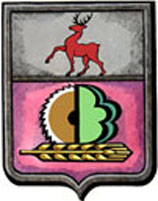 Управление образования,молодежной политики и спортаадминистрации Пильнинскогомуниципального районаНижегородской области__________________________________ул.Урицкого, д.14, р.п. Пильна, 607490тел. 5-11-04; тел.-факс. 5-14-72e-mail: uomps@mail.ru  от  26.05.2016 г. №146Руководителям ОУ        № п/пНаименование предприятияАдрес, контактный телефон:1ЗАОР Дзержинская швейная фабрика «Русь»г. Дзержинск, Нижегородской области, ул. Красноармейская, 21 (8313)36-72-25,36-25-88www.fab-rus.ru2ООО «Северный»г. Нижний Новгород, ул. Акимова, д.44 (831)277-33-22, 243-47-30 www.severforma.coin3ООО «Максим»г. Нижний Новгород, ул. Акимова, д.44 (831)277-33-22 www.severforma.com4ООО Компания «Гамма Текстиль»г. Нижний Новгород, ул. Родионова, д.23 - а (831)436-20-08, 436-84-84 http://uniorcentr.ru/5НШ ЗАО «Весна»г. Нижний Новгород, ул. Горького, д. 151 (831)419-25-17, 436-45-4767Нижегородское ЗАО «Швейная фабрика № 19»ОАО "Надежда"г. Нижний Новгород, ул. В.Иванова, д 11 - а тел. (831)426-38-98,427-18-80, факс 426-26-69 Нижегородская область, р.п.Пильна, ул.Свободы, д. 18 тел. (83192) 5-12-06,5-21-228ИП Глебова А.Н. (Швейное предприятие «Leogrand")г.Нижний Новгород, ул,Марата, 52 тел.: (831) 246-07-04, 246-07-91 www.leograndiinov.ru